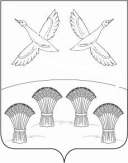 П О С Т А Н О В Л Е Н И ЕАДМИНИСТРАЦИИ СВОБОДНОГО СЕЛЬСКОГО ПОСЕЛЕНИЯПРИМОРСКО-АХТАРСКОГО РАЙОНАот  27 июня   2014 года                                                                №  88хутор СвободныйО внесении изменений в постановление администрации Свободного сельского поселения Приморско – Ахтарского района от  18 марта 2013 года № 50 «Об утверждении административного регламента проведения проверок при осуществлении муниципального контроля за сохранностью автомобильных дорог местного значения в границах населенных пунктов (Свободного сельского поселения Приморско-Ахтарского района)»            В связи с протестом Прокурора Приморско – Ахтарского района от 27 июня 2014 года № 7/6-4327 на постановление администрации Свободного сельского поселения  Приморско – Ахтарского района от 18 марта 2013 года № 50 «Об утверждении административного регламента проведения проверок при осуществлении муниципального контроля за сохранностью автомобильных дорог местного значения в границах населенных пунктов (Свободного сельского поселения Приморско-Ахтарского района)», администрация Свободного сельского поселения Приморско – Ахтарского района постановляет внести в постановление администрации Свободного сельского поселения  Приморско – Ахтарского района от 18 марта 2013 года № 50 «Об утверждении административного регламента проведения проверок при осуществлении муниципального контроля за сохранностью автомобильных дорог местного значения в границах населенных пунктов (Свободного сельского поселения Приморско-Ахтарского района)» следующее изменение :           1.Подпункт 3.6.1. пункта 3.6. главы 3 читать в новой редакции :     «3.6.1. В день подписания распоряжения или приказа руководителя, заместителя руководителя органа государственного контроля (надзора), органа муниципального контроля о проведении внеплановой выездной проверки юридического лица, индивидуального предпринимателя в целях согласования ее проведения орган государственного контроля (надзора), орган муниципального контроля представляют либо направляют заказным почтовым отправлением с уведомлением о вручении или в форме электронного документа, подписанного усиленной квалифицированной электронной подписью, в орган прокуратуры по месту осуществления деятельности юридического лица, индивидуального предпринимателя заявление о согласовании проведения внеплановой выездной проверки. К этому заявлению прилагаются копия распоряжения или приказа руководителя, заместителя руководителя органа государственного контроля (надзора), органа муниципального контроля о проведении внеплановой выездной проверки и документы, которые содержат сведения, послужившие основанием ее проведения;».Специалисту 1 категории М.В. Хлаповой обнародовать  постановление и разместить на официальном Интернет-сайте администрации Свободного сельского поселения Приморско – Ахтарского района.Контроль за исполнением настоящего постановления оставляю за собой.Постановление вступает в силу со дня его официального обнародования.Глава Свободного сельского поселенияПриморско-Ахтарского района                                          О.Ю.ХлаповПроект подготовлен и внесенСпециалист 1-й категории                                                   И.А.КульченкоПроект согласованСпециалист 1-й категории                                                   Е.В.Карпенко